АДМИНИСТРАЦИЯМУНИЦИПАЛЬНОГО ОБРАЗОВАНИЯУСАДИЩЕНСКОЕ СЕЛЬСКОЕ ПОСЕЛЕНИЕВОЛХОВСКОГО МУНИЦИПАЛЬНОГО РАЙОНАЛЕНИНГРАДСКОЙ ОБЛАСТИП О С Т А Н О В Л Е Н И Е      30 декабря 2021 года                                                                      № 116Об утверждении Положения о поддержании общественного порядка при проведении аварийно-спасательных и других неотложныхработ при чрезвычайных ситуациях на территории муниципального образования Усадищенское сельское поселение           Во исполнение Федеральных законов от 21.12.1994г. № 69-ФЗ            «О В соответствии с федеральными законами от 21 декабря 1994 года                   N 68-ФЗ "О защите населения и территорий от чрезвычайных ситуаций природного и техногенного характера", от 7 февраля 2011 года N 3-ФЗ                 "О полиции", постановлением Правительства Российской Федерации от            30 декабря 2003 года N 794 "О единой государственной системе предупреждения и ликвидации чрезвычайных ситуаций", областным законом от 13 ноября 2003 года N 93-оз "О защите населения и территорий Ленинградской области от чрезвычайных ситуаций природного и техногенного характера", постановлением Правительства Ленинградской области от 09 июня 2014 года № 224 «Об утверждении положения о поддержании общественного порядка при чрезвычайных ситуациях межмуниципального и регионального характера на территории Ленинградской области», ПОСТАНОВЛЯЮ:1. Утвердить Положение о поддержании общественного порядка при проведении аварийно-спасательных и других неотложных работ при чрезвычайных ситуациях на территории муниципального образования Усадищенское сельское поселение Волховского муниципального района  (приложение 1).2. Возложить на комиссию по предупреждению и ликвидации чрезвычайных ситуаций и обеспечению пожарной безопасности муниципального образования Усадищенское сельское поселение Волховского муниципального района координацию деятельности в  обеспечении общественного порядка в ходе проведения аварийно-спасательных и других неотложных работ при чрезвычайных ситуациях на территории поселения.         3. Контроль за исполнением настоящего постановления оставляю за собой.Глава администрации МО Усадищенское сельское поселение                                     Е.Л. МолодцоваИсп. Попандопуло Т.Л.8(81363)34319Приложение к постановлению администрации МО Усадищенское сельское поселениеот 30.12.2021 г. № 116ПОЛОЖЕНИЕ о поддержании общественного порядка при  проведении аварийно-спасательных и других неотложных работ при чрезвычайных ситуациях на территории муниципального образования Усадищенское сельское поселение Волховского муниципального района  Ленинградской области1. Настоящее Положение определяет порядок организации проведения мероприятий, направленных на поддержание общественного порядка в период эвакуации населения, обеспечение охраны материальных и культурных ценностей в ходе проведения аварийно-спасательных и других неотложных работ при ликвидации чрезвычайных ситуаций на территории  муниципального образования Усадищенское сельское поселение Волховского муниципального района Ленинградской области.2. Поддержание общественного порядка при чрезвычайных ситуациях осуществляется в рамках функционирования территориального звена предупреждение и ликвидации чрезвычайных ситуаций Ленинградской областной подсистемы РСЧС.3. Основными мероприятиями по поддержанию общественного порядка являются: - оповещение населения об угрозе возникновения или возникновении чрезвычайных ситуаций через средства массовой информации, а также с использованием мобильных средств оповещения; - организация контрольно-пропускного режима в зоне чрезвычайной ситуации; - организация регулирования движения всех видов транспорта в зоне чрезвычайной ситуации; - охрана потенциально опасных объектов, объектов жизнеобеспечения, материальных ценностей и личного имущества пострадавших; - предупреждение и пресечение правонарушений в зоне чрезвычайной ситуации; - осуществление блокирования (изоляции, оцепления) зоны чрезвычайной ситуации для предотвращения проникновения лиц, не участвующих в аварийно-спасательных работах; - обеспечение поддержания общественного порядка при проведении эвакуационных мероприятий; - пресечение паники, ложных и провокационных слухов; -розыск пропавших людей; идентификация трупов; определение состава и подготовка привлекаемых для поддержания общественного порядка сил и средств, планирование их действий. 4. Силы поддержания общественного порядка при проведении аварийно-спасательных и других неотложных работ при чрезвычайных ситуациях на территории МО Усадищенское сельское поселение  включают в себя:- подразделения ОНД и ПР Волховского района  Ленинградской области ГУ МЧС России (по согласованию);- Волховское отделение Центра ГИМС ГУ МЧС России по Ленинградской области;- 1 ПСО ФПС ГПС ГУ МЧС России по Ленинградской области;- ДПК «Сигнал» поселения.5. Привлечение сил и средств для обеспечения охраны общественного порядка при чрезвычайных ситуациях осуществляется решением комиссии по предупреждению и ликвидации чрезвычайных ситуаций и обеспечению пожарной безопасности МО Усадищенское сельское поселение.6. Организация поддержания общественного порядка включает:         - заблаговременное планирование действий сил поддержания общественного порядка (далее - заблаговременное планирование);         - обеспечение взаимодействия сил поддержания общественного порядка и сил территориального звена предупреждения и ликвидации чрезвычайных ситуаций Ленинградской областной подсистемы РСЧС (далее - обеспечение взаимодействия);        - привлечение сил поддержания общественного порядка;        - подготовку сил поддержания общественного порядка.7. Заблаговременное планирование включает в себя:- участие в разработке и своевременное уточнение планов взаимодействия сил  территориального звена предупреждения и ликвидации чрезвычайных ситуаций Ленинградской областной подсистемы РСЧС, поддержания общественного порядка и в ходе проведения аварийно-спасательных и других неотложных  работ при чрезвычайных ситуациях на территории МО Усадищенское сельское поселение;- создание группировок сил и средств поддержания общественного порядка, определение их численности, обеспечение техникой, материальными и техническими средствами;- организацию управления, оповещения и всестороннего обеспечения сил поддержания общественного порядка. 8. Обеспечение взаимодействия включает в себя:- совместное участие в разработке нормативных правовых актов и других распорядительных документов;- взаимный обмен информацией;- определение сил и средств, необходимых для поддержания общественного порядка, и их выделение в соответствии с разработанными планами взаимодействия;- согласование совместных действий при выполнении задач по поддержанию общественного порядка, в том числе по вопросам всестороннего обеспечения;- проведение совместных тренировок и учений.9. Подготовка сил поддержания общественного порядка включает в себя:- подготовку органов управления сил поддержания общественного порядка; - индивидуальную подготовку личного состава сил поддержания общественного порядка;- подготовку подразделений и элементов группировки сил и средств подразделений поддержания общественного порядка к выполнению задач по предназначению;- материально-техническое и морально-психологическое обеспечение действий личного состава, привлекаемого к поддержанию общественного порядка в ходе проведения аварийно-спасательных и других неотложных работ. 10. Общее руководство силами поддержания общественного порядка в зоне чрезвычайной ситуации на территории МО Усадищенское сельское поселение и организацию их взаимодействия осуществляет руководитель работ по ликвидации чрезвычайной ситуации.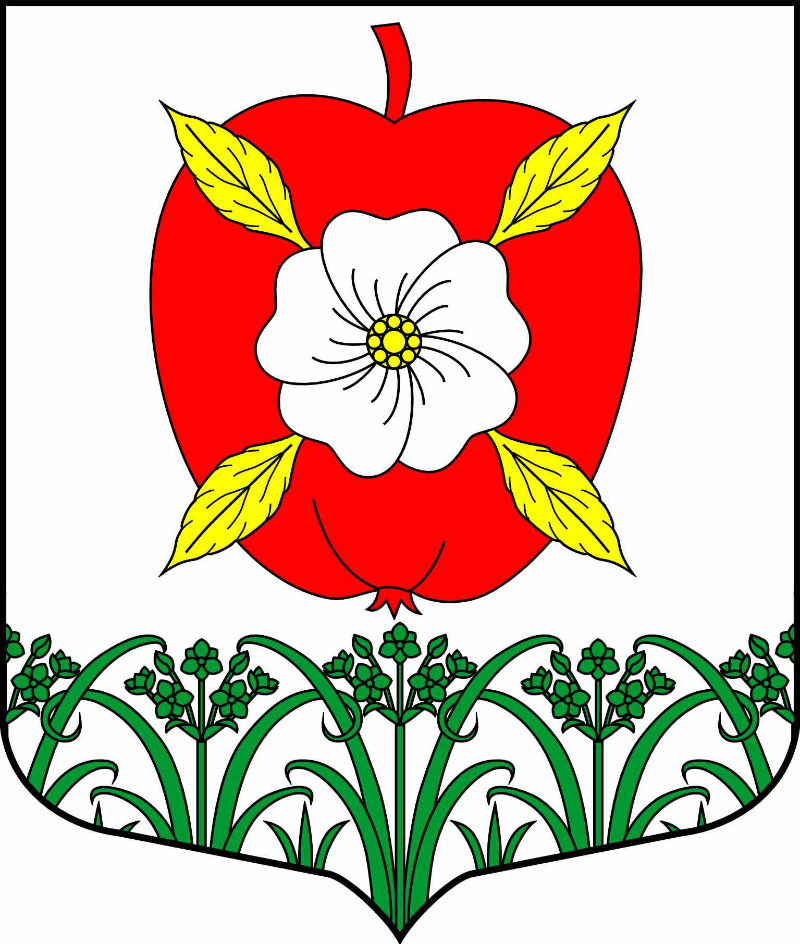 